COMMENT: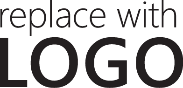 TO:FROM:FAX:FAX:PHONE:PHONE:DATE:# OF PAGES:SUBJECT: